InformationKinderrechteKinderrechte (Lösung)Name:Kinderrechte: Arbeitsblatt Kinderrechte zuordnen (inkl. Lösung)URL:https://grundschullernportal.zum.de/wiki/Datei:Kinderrechte_zurodnen.docx Thema: KinderrechteAutor:Johannes KüblerHinweise:-Lizenz: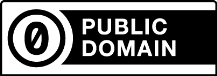 Die Datei wurde vom Autor in die Gemeinfreiheit - auch Public Domain genannt – entlassen. Den rechtsverbindlichen Lizenzvertrag finden Sie unter https://creativecommons.org/publicdomain/zero/1.0/deed.deQuelle(n): Eigene ArbeitBildnachweise:To-Do List https://openclipart.org/detail/28096/todo-list via OpenClipart, veröffentlicht unter Public Domain (siehe https://openclipart.org/share) Version:1.3 (29.09.2021): Schreibfehler im Lösungsblatt verbessert1.2 (19.02.2020): Abstände zwischen Boxen entfernt, dadurch weniger Schneidearbeit 1.1 (11.02.2020): Fußzeile geändert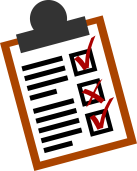 Lest gemeinsam die Texte und sprecht darüber.Ordnet jedem Text ein Kinderrecht zu, das nicht eingehalten wird.Malt Kinderrecht und passenden Text in der gleichen Farbe an und klebt sie in euer Heft.Das Recht auf einen NamenDas Recht auf Gesundheit und eine saubere UmweltDas Recht auf BildungDas Recht auf Information und BeteiligungDas Recht auf Spiel und FreizeitDas Recht auf Schutz vor Gewalt und PrivatsphäreDas Recht auf ElternDas Recht auf Schutz im Krieg und auf der FluchtDas Recht auf Schutz vor AusbeutungDas Recht auf gleiche Chancen bei BehinderungMax‘ Eltern haben einen Bauernhof. Sein Vater sagt, dass er morgens um 5 Uhr die Kühe melken muss. In der Schule schläft Max dann immer ein und ist zu müde, um etwas zu lernen.Karl hat eine 5 in der Mathearbeit geschrieben. Er traut sich nicht, es seinen Eltern zu sagen. Sein Papa wird dann sauer und gibt ihm manchmal eine Ohrfeige.Marko lebt bei seiner Mama. Er würde gerne ab und zu auch seinen Papa besuchen. Aber seine Mutter verbietet das.Wenn Sabine zuhause fern schaut, raucht ihre Mama oft neben ihr eine Zigarette. Davon muss Sabine husten.In Syrien ist schon lange Krieg. Im Oktober 2016 wurden sogar Bomben auf Schulen geworfen, in denen Kinder gelernt haben.Markus wird von Kindern aus der Klasse beschimpft. Er ist traurig, weil er möchte, dass man ihn mit seinem Namen anspricht.Timo sitzt seit seiner Geburt im Rollstuhl. Er möchte gerne nach der 4. Klasse mit seinen Freunden auf die Realschule gehen. Dort sagt man ihm, dass er wegen dem Rollstuhl an eine andere Schule muss.Am Fußballplatz der Schule fehlt ein Mülleimer. Das stört Pia. Sie möchte dem Hausmeister einen Brief schreiben. Doch der Klassenlehrer verbietet es. Er meint, das sei nicht ihre Aufgabe.Thomas geht gerne zum Fußballspielen auf den Bolzplatz mitten im Ort. Den Nachbarn sind die spielenden Kinder zu laut. Sie wollen, dass der Platz geschlossen wird.Nia ist 8 Jahre alt und lebt in Asien. Ihre Familie ist sehr arm. Nia muss jeden Tag 10 Stunden arbeiten und Kleider nähen. Dafür bekommt ihre Familie sehr wenig Geld.Das Recht auf Bildung Max‘ Eltern haben einen Bauernhof. Sein Vater sagt, dass er morgens um 5 Uhr die Kühe melken muss. In der Schule schläft Max dann immer ein und ist zu müde, um etwas zu lernen.Das Recht auf Schutz vor Gewalt und PrivatsphäreKarl hat eine 5 in der Mathearbeit geschrieben. Er traut sich nicht, es seinen Eltern zu sagen. Sein Papa wird dann sauer und gibt ihm manchmal eine Ohrfeige.Das Recht auf Information und BeteiligungAm Fußballplatz der Schule fehlt ein Mülleimer. Das stört Pia. Sie möchte dem Hausmeister einen Brief schreiben. Doch der Klassenlehrer verbietet es. Er meint, das sei nicht ihre Aufgabe,Das Recht auf ElternMarko lebt bei seiner Mama. Er würde gerne ab und zu auch seinen Papa besuchen, aber seine Mutter verbietet das.Das Recht auf Gesundheit und eine saubere UmweltWenn Sabine zuhause fern schaut, raucht ihre Mama oft neben ihr eine Zigarette. Davon muss Sabine oft husten.Das Recht auf Schutz im Krieg und auf der FluchtIn Syrien ist schon lange Krieg. Im Oktober 2016 wurden sogar Bomben auf Schulen geworfen, in denen Kinder gelernt haben.Das Recht auf einen NamenMaria ist ein Findelkind. Ihre Mama hat sie direkt nach der Geburt weggegeben und ihr keinen Namen gegeben.Das Recht auf gleiche Chancen bei BehinderungTimo sitzt seit seiner Geburt im Rollstuhl. Er möchte gerne nach der 4. Klasse mit seinen Freunden auf die Realschule gehen. Dort sagt man ihm, dass er wegen dem Rollstuhl an eine andere Schule muss.Das Recht auf Spiel und FreizeitThomas geht gerne zum Fußballspielen auf den Bolzplatz mitten im Ort. Den Nachbarn sind die spielenden Kinder zu laut. Sie wollen, dass der Platz geschlossen wird.Das Recht auf Schutz vor AusbeutungNia ist 8 Jahre alt und lebt in Asien. Ihre Familie ist sehr arm. Nia muss jeden Tag 10 Stunden arbeiten und Kleider nähen. Dafür bekommt ihre Familie sehr wenig Geld.